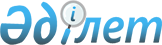 Об утверждении Положения о Национальном патентном ведомстве при Кабинете Министров Республики Казахстан
					
			Утративший силу
			
			
		
					Постановление Кабинета Министров Республики Казахстан от 16 октября 1992 года N 877. Утратило силу - постановлением Правительства РК от 6 марта 1996 г. N 284 ~P960284

      Утвердить Положение о Национальном патентном ведомстве при Кабинете Министров Республики Казахстан (прилагается). 



 

             Премьер-министр 

           Республики Казахстан 

 

                                            УТВЕРЖДЕНО                                 постановлением Кабинета Министров                                       Республики Казахстан                                   от 16 октября 1992 года N 877 



 

                         П О Л О Ж Е Н И Е 

            о Национальном патентном ведомстве при Кабинете 

                  Министров Республики Казахстан 



 

      1. Национальное патентное ведомство при Кабинете Министров Республики Казахстан (далее Казпатент) является органом государственного управления, обеспечивающим проведение государственной политики в области правовой охраны объектов промышленной собственности (изобретений, промышленных образцов, полезных моделей, товарных знаков, знаков обслуживания и наименований места происхождения товара). 

      2. Казпатент руководствуется в своей деятельности Конституцией Республики Казахстан, Законами Республики Казахстан, Указами Президента Республики Казахстан, решениями Кабинета Министров Республики Казахстан, международными договорами, в которых участвует Республика Казахстан, настоящим Положением. 

      3. Основными задачами Казпатента являются: 

      создание единой патентной системы Республики Казахстан и управление ею; 

      выдача охранных документов на объекты промышленной собственности; 

      участие в разработке проектов законодательных и нормативных актов по охране объектов промышленной собственности и осуществление контроля за их соблюдением; 

      формирование государственной патентно-информационной базы; 

      обеспечение оперативной информацией об охраняемых объектах промышленной собственности; 

      организация работы по патентованию объектов промышленной собственности республики за рубежом; 

      осуществление международного сотрудничества в области охраны промышленной собственности; 

      организация подготовки специалистов в области правовой охраны промышленной собственности, повышение квалификации специалистов, аттестация патентных поверенных; 

      координация деятельности в области правовой охраны и использования прав промышленной собственности министерств, ведомств, предприятий, организаций, и других субъектов экоомических отношений Республики Казахстан независимо от их ведомственной подчиненности и форм собственности. 

      4. Казпатент в соответствии с возложенными на него задачами: 

      регистрирует заявки на выдачу патентов на изобретения, полезные модели, промышленные образцы и свидетельств на товарные знаки, знаки обслуживания и на право пользования наименованием места происхождения товара; 

      организует проведение государственной экспертизы республиканских и иностранных заявок на выдачу охранных документов, ведет государственные реестры объектов промышленной собственности, выдает охранные документы Республики Казахстан, осуществляет меры по поддержанию их в силе; 

      организует рассмотрение возражений и жалоб на решения государственной экспертизы по заявкам на выдачу охранных документов, а также других обращений физических и юридических лиц по вопросам, относящимся к компетенции Казпатента; 

      проводит работу по совершенствованию законодательных и нормативных актов по охране промышленной собственности, осуществляет анализ и обобщение практики применения законодательства в области охраны промышленной собственности; 

      обеспечивает издание официальных бюллетеней, а также информационных материалов по охраняемым объектам промышленной собственности и другой литературы, относящейся к компетенции Казпатента; 

      дает совместно с министерствами и ведомствами республики заключения Министерству внешнеэкономических связей Республики Казахстан о целесообразности выдачи лицензий на экспорт и импорт объектов промышленной собственности и ноу-хау; 

      регистрирует лицензионные договоры на объекты промышленной собственности, охраняемые на территории Республики Казахстан; 

      организует подготовку и повышение квалификации специалистов в области правовой охраны промышленной собственности, аттестацию патентных поверенных; 

      обеспечивает организацию и проведение научно-исследовательских и других работ в области правовой охраны и использования объектов промышленной собственности; 

      оказывает на договорной основе услуги в области охраны и использования объектов промышленной собственности; 

      координирует деятельность органов государственного управления Республики Казахстан по вопросам правовой охраны и использования промышленной собственности; 

      организует работу Государственного фонда изобретений Республики Казахстан в соответствии с его Уставом; 

      осуществляет международное и межгосударственное сотрудничество по вопросам правовой охраны и использования объектов промышленной собственности. 

      5. Казпатенту предоставляется право: 

      вносить в Кабинет Министров Республики Казахстан предложения по вопросам правового регулирования отношений в области охраны объектов промышленной собственности, в пределах своей компетенции давать разъяснения по применению законодательства Республики Казахстан в области охраны промышленной собственности; 

      разрабатывать и утверждать в пределах своей компетенции нормативные акты; 

      устанавливать единые формы документов, связанных с охраной промышленной собственности; 

      вносить в установленном порядке предложения о заключении и присоединении к международным договорам по вопросам правовой охраны промышленной собственности. 

      6. Казпатент возглавляется Председателем, назначаемым Кабинетом Министров Республики Казахстан. 

      Председатель имеет одного заместителя, назначаемого Кабинетом Министров Республики Казахстан. 

      7. Председатель несет персональную ответственность за выполнение возложенных на Казпатент задач, организует его работу и руководит деятельностью подведомственных организаций, утверждает положения о них, устанавливает компетенцию должностных лиц системы Казпатента по самостоятельному решению организационных, структурно-штатных, кадровых, финансовых, производственно-хозяйственных и других вопросов; 

      представляет интересы Казпатента во взаимоотношениях с органами государственной власти и управления Республики Казахстан, а также другими государственными и международными организациями; 

      издает на основании и во исполнение действующего законодательства приказы и иные правовые акты, касающиеся деятельности Казпатента и подведомственных организаций, организует проверку их исполнения; 

      принимает в необходимых случаях нормативные акты совместно или по согласованию с другими министерствами, государственными комитетами, ведомствами, концернами, ассоциациями, обществом изобретателей и рационализаторов Республики Казахстан, являющиеся для них обязательными для исполнения; 

      в пределах своей компетенции назначает и освобождает от должности руководителей подведомственных организаций, предприятий и учреждений; 

      определяет в соответствии с законодательством условия работы сотрудников Казпатента по совместительству, а также порядок заключения договоров на оказание разрешенных законодательством работ (услуг) юридическим и физическим лицам; 

      является распорядителем кредитов в пределах средств, выделяемых на финансирование Казпатента и подведомственных организаций; 

      утверждает штатное расписание центрального аппарата Казпатента в пределах установленных Кабинетом Министров Республики Казахстан численности и фонда оплаты труда. 

      Сноска. Абзац восьмой пункта седьмого - с изменениями, внесенными постановлением Кабинета Министров Республики Казахстан от 6 февраля 1995 г. N 115. 

      8. Казпатент финансируется за счет средств республиканского бюджета, а также патентных пошлин за совершение юридически значимых действий, связанных с охраной объектов промышленной собственности. 

      Сноска. Пункт 8 дополнен словами - постановлением Кабинета Министров Республики Казахстан от 5 декабря 1994 г. N 1369. 

      9. Казпатент в установленном порядке обеспечивает подготовку и представление сведений в соответствующие органы по статистической, бухгалтерской и другой отчетности. 

      10. Казпатент является юридическим лицом, имеет круглую печать с изображением Государственного герба Республики Казахстан и со своим наименованием на казахском и русском языках, соответствующие печати и штампы. 

 
					© 2012. РГП на ПХВ «Институт законодательства и правовой информации Республики Казахстан» Министерства юстиции Республики Казахстан
				